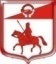 СОВЕТ ДЕПУТАТОВмуниципального образования Старопольское сельское поселениеСланцевского муниципального района Ленинградской области(40 заседание четвертого созыва)Р Е Ш Е Н И Е21.09. 2022                                                                                                №  222-сдО возложении исполнения обязанностейглавы администрации Старопольского сельского поселенияНа основании  Федерального закона от 06.10.2003 № 131-ФЗ «Об общих принципах организации местного самоуправления в Российской Федерации», статьи 43 Устава муниципального образования Старопольское сельское поселение Сланцевского муниципального района Ленинградской области,  совет депутатов муниципального образования Старопольское сельское поселение Сланцевского муниципального района Ленинградской области РЕШИЛ:1.Возложить исполнение полномочий главы администрации муниципального образования Старопольское сельское поселение Сланцевского муниципального района Ленинградской области на Редченко Надежду Васильевну, ведущего специалиста администрации муниципального образования Старопольское сельское поселение Сланцевского муниципального района Ленинградской области с 27 сентября 2022 года.Настоящее решение вступает в силу со дня его подписания и подлежит официальному опубликования в приложении к газете «Знамя труда» и размещению на официальном сайте администрации поселения.Глава муниципального образования                                  А.С.Жук   С решением ознакомлена  _______     _____________      __________                                          дата                  подпись                              расшифровка